Управление качеством образования в МОУ СОШ №;8 г.Каменке Пензенской областиПриоритетной задачей государственной политики в области образования является обеспечение высокого качества образования, основанного на фун-даментальности знаний и развитии творческих компетентностей обучающихся в соответствии потребностям личности, общества и государства, безопасности образовательного процесса и обеспечении здоровья детей при постоянном раз-витии профессионального потенциала работников образования. При этом все более очевидными и актуальными становятся факторы, определяющие новые требования к качеству общего образования в современной России:расширяющаяся быстрыми темпами гибкость и нелинейность организационных форм производства и социальной сферы, что требует развития у личности уже на ранних стадиях получения образования способности к постоянному овладению новыми компетенциями;переход управления экономическими и социальными процессами на электронные информационно-коммуникационные технологии, нарастающий «информационный бум» в области экономики и промышленного производства. Это ориентирует общее образование на формирование содержания, которое было бы направлено не только на получение фундаментальных или специализированных знаний, но и на освоение креативных и социальных компетентностей, формирование готовности и мотивации к переобучению;переориентация социальной политики российского государства на вос-производство и развитие человеческого капитала. Это требует введения новых активных форм организации образовательного процесса при регулярном уча-стии обучающихся в олимпиадах, исследованиях, проектах разного уровня, а школ и педагогов в национальных конкурсах в области образования;сохраняющееся неравенство стартовых возможностей для обучения де-тей у семей, имеющих разный социальный статус и проживающих в различных по уровню социально-экономического развития территориях. Это определяет необходимость выравнивания стартовых возможностей за счет предъявления единых требований к качеству образования и эффективного управления про-цессами, обеспечивающими исполнение в полном объеме предъявленных тре-бований.Современное содержание требований к качеству общего образования в соответствии с федеральным законодательством определяется, в первую очередь, непосредственными потребителями и заинтересованными сторонами об-разовательных услуг. Потребителями образовательных услуг являются сами воспитанники и обучающиеся, их родители и законные представители, а также государство, учреждения профессионального образования, рынок труда и, при определенных условиях, бизнес-сообщество.Каждый из потребителей образовательных услуг, имея свое представление о востребованном качестве образования, формулирует собственный заказ на него, поэтому современное понимание качества образования неотделимо от запроса, формируемого потребителями (заказчиками).Под качеством образования понимается интегральная характеристика, отражающая степень соответствия образовательного и рабочих процессов в общеобразовательном учреждении государственным требованиям, реальным достигаемым результатам, социальным и личностным ожиданиям, выраженных в критериях и показателях.Управление качеством образования входит в общую структуру управления образованием. При этом важным является то, что управление качеством никак не нарушает устоявшуюся и показывающую свою эффективность линейную структуру управления, в которой единоначалие руководителя играет определяющую роль. В свою очередь, введение управления качеством серьезно повышает функциональность общего управления – регламентацию коммуникаций между руководителем, работниками общеобразовательного учреждения, представителями заинтересованной общественности. Регламенты, подробно прописывающие последовательность выполнения операций, сами операции, способы, отдельные приемы и действия, являются основой для обеспечения качества образования, так как в значительной степени гарантируют эффективное исполнение принятых управленческих решений.Логика развития системы оценки качества образования (СОКО), опирающаяся на системную и объективную оценку деятельности педагогов при учете учебных и внеучебных достижений обучающихся, участие общественных экспертов во внешних независимых процедурах оценки качества образования и развитие электронного управления школой, объективно обуславливает разработку и внедрение систем управления качеством образования в общеобразовательных учреждениях. Более того, наличие систем управления качества образования в школах позволит в будущем решить задачу переноса центра тяжести с процедур внешнего контроля качества и оценки результатов образовательного процесса на использование результатов внутреннего контроля и самооценки, что при открытости для общественного наблюдения данных процедур многократно повысит уровень доверия к образовательным учреждениям.Несомненным достоинством представленных моделей является их ориентация на компетентностную модель образования, предпринятые попытки осмысления происходящих в современном образовательном пространстве изменений. Что может школа дать своим обучающимся дополнительно к гарантированному государством содержанию образования, какие конкурентныепреимущества при этом получит каждый выпускник, какие условия для этого уже имеются или будут созданы?Как положительный опыт в создании школьных систем управления качеством образования необходимо отметить нацеленность образовательных учреждений на совершенствование нормативной базы. Управленческие воздействия регламентируются в школьных локальных актах, описываются в инструкциях, администрация образовательных учреждений организует школьный докумен-тооборот. Школьный документооборот должен быть структурирован и содержать определенный перечень документов:Нормативно-закрепленные заявления о миссии, целях и программных задачах образовательного учреждения в области обеспечения качества образования.Документы, регламентирующие деятельность структур, созданных для управления качеством, требования к качеству образовательного процесса: критерии и показатели, увязанные с ФГОС и образовательной программой МОУ СОШ №8, документированные процедуры (регламенты) системы управления качеством (как это делается?).Документированные регламенты ведения документации по исполнению требований ГОС, включая ведение личных дел работников, хозяйственную деятельность и бухгалтерский учет.Документированные регламенты реализации образовательных программ, включая учебную, внеучебную и практико-ориентированную деятельность обучающихся; регламенты развития самоуправления: педагогического, родительского, обучающихся; деятельности по социальным проектам и деятельности общественных организаций.Документы, необходимые для планирования, осуществления процессов и управления ими.Документы, регламентирующие связь с потребителями образовательных услуг: договоры, публичный доклад, записи архивов по прохождению обращений, включая жалобы, запросы, контракты, заказы, задания.Документы, регламентирующие сам документооборот: формы документов, обеспечивающие их идентификацию и восстановление, требования к процедуре ведения документооборота, срокам хранения и изъятия.Управление качеством образования представляет собой непрерывный замкнутый процесс, состоящий из взаимосвязанных и взаимообусловленных элементов: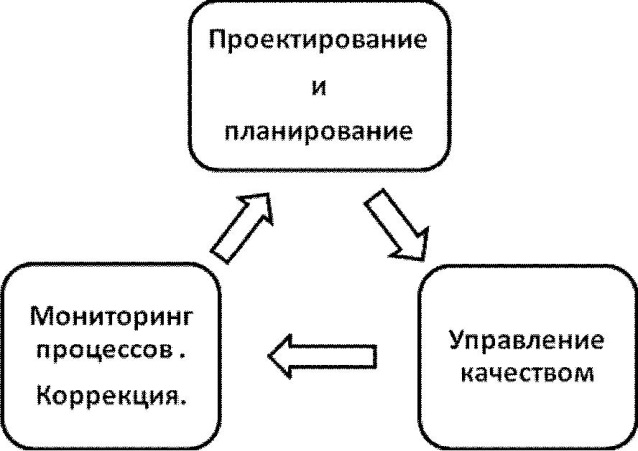 Целью создания в МОУ СОШ №8 г.Каменки системы управления качеством образования является обеспечение необходимых условий предоставления качественной образовательной услуги, отвечающей запросам и ожиданиям потребителей.Кроме того, система управления качеством необходима  МОУ СОШ №8 г.Каменки для:повышения эффективности образовательного процесса в достижении требований, предъявляемых федеральными государственными образовательными стандартами;развития творческой и деятельной атмосферы в учреждении, активизации профессиональной деятельности работников;улучшения в целом системы управления в общеобразовательном учреждении;оптимизации финансового, ресурсного и кадрового обеспечения образовательного процесса;повышения конкурентоспособности общеобразовательного учреждения; создания современных безопасных условий образовательной деятельности;обеспечения широкого участия общественности в управлении общеобразовательным учреждением.Функциями ШС УКО являются:обеспечение школьного стандарта качества образования как общественного договора между субъектами образовательного процесса;определение критериальной основы качества образования в общеобразовательном учреждении;подготовка аналитических отчетов и публичных докладов о качестве образования в МОУ СОШ №8 г.Каменки;стимулирование инновационных процессов в образовательном учреждении для поддержания и постоянного улучшения качества образования;определение направлений развития образовательного учреждения, повышения квалификации педагогических работников.Структура системы управления качеством образованияв  МОУ СОШ №8 г.Каменки.Основные направления развитияКачество образования – важнейший показатель успеха школы и поэтому управление им становится приоритетным в работе администрации школы.Анализируя деятельность коллектива в повышении качества образования, можно выделить следующие аспекты:обновление содержания образования; использование инновационных технологий;совершенствование системы методической работы; системы работы с учащимися различных учебных возможностей; системы воспитательной работы.Объективными показателями качества являются результаты внешнейоценки:успешность участия учеников в олимпиадах различного уровня, сдача выпускниками единого государственного экзамена,поступление выпускников на бюджетные места в высшие учебные заведения, успешное их обучение.целью получения объективной информации о состоянии качества обра-зования, степени соответствия образовательных результатов требованиям, о причинах, влияющих на уровень соответствия, создана внутренняясистема оценки качества образования.Оценка качества образования осуществляется посредством:чётко выстроенной системы внутришкольного контроля; профессиональной экспертизы качества образования, проводимой администрацией совместно с информационно-аналитической службой; общественной оценки качества образования.Процедуры оценки качества образованияРеализация СОКО осуществляется через процедуры оценки качества:лицензирование  МОУ СОШ №8 г.Каменки;государственную аккредитацию МОУ СОШ №8 г.Каменки;государственную итоговую аттестацию выпускников;независимые формы итоговой аттестации по ступеням бразования; мониторинг качества образования;внутренний мониторинг школы и педагогической деятельности; общественную экспертизу качества образования;рейтинги образовательных учреждений;конкурсы.В основу содержания процедур оценки качества образования школы положены следующие критерии оценки качества образования:Индивидуальные образовательные достижения обучающихся.Профессиональная компетентность педагогов и их деятельности.Организация образовательного процесса.Материально-техническое обеспечение.Инновационная деятельность.Условия обучения.Доступность образования.Сохранение контингента обучающихся.Система дополнительного образования.Организация питания.Состояние здоровья обучающихся.Воспитательная работа.Финансовое обеспечение.Открытость деятельности ОУ.Эффективность управленческой деятельности.Организационная структура, занимающаяся внутришкольной оценкой качества образования:администрация школы;школьные методические объединения;педагогический совет;родительский комитет.Администрация пытается найти пути повышения качества образования на основе результатов внутришкольного контроля, анализа результатов образовательной деятельности, полученных мониторинговыми исследованиями.Эффективность работы всего педагогического коллектива зависит от слаженного начала учебного года. С этой целью завуч готовит пакет необходимых документов с графиками отчётов, формами отчётов, методическими рекомендациями, планами работы по различным направлениям и т.д.современных условиях на первом месте по степени важности для руководителя стоит кадровое обеспечение школы. Качество образования невозможно без качества преподавания. Для этого необходимо создать благоприятный микроклимат в коллективе, постоянно мотивировать учителя к профессиональному росту и внедрению инновационных технологий в учебный процесс. Главной целью инновационных технологий образования является подготовка человека к жизни в постоянно меняющемся мире, поэтому педагоги должны идти в ногу со временем.Проблему мотивации приходится решать разными способами.Моральные стимулы:грамоты различного уровня; представление к ведомственным наградам;церемонии чествования учителей за особые заслуги, а также по поводу юбилеев;Материальные стимулы:разовые премии за конкретные результаты; ежемесячные выплаты в рамках распределения стимулирующей части фонда .Большую роль в теоретическом образовании учителей играют тематические педсоветы.школе создана система методической работы, которая даёт хорошие результаты.Методическую работу школы представляют школьные методические объединения учителей-предметников. На заседаниях ШМО рассматриваются вопросы теории и практики методической работы. Например: «Определение форм, содержания и методов повышения квалификации педагогов», «Использование групповой работы при проведении проблемного урока», «Организация исследовательской работы обучающихся как один из методов повышения мотивации к обучению», «Работа с учащимися, имеющими повышенную мотивацию к учебно-познавательной деятельности» и др.Каждое методическое объединение работает над методической темой и в своей деятельности ориентируется на организацию методической помощи учителю. В настоящее время акцентируется внимание на использование информационных технологий, проектной методики и проведение проблемных уроков, что способствует выявлению и развитию одарённости учащихся.целью привития интереса детей к различным предметам проводятся предметные недели, в рамках которых проходят интересные конкурсы, олим-пиады, КВНы, интеллектуальные игры.Ещё одной формой работы в школе стали мастер – классы, которые организуются опытными педагогами.Практика показала, что проведение открытых уроков, участие в научно-практических конференциях дают возможность показать всем учителям свои педагогические находки, способствуют повышению профессионального ма-стерства.Электронные образовательные ресурсы (цифровые образовательные ресурсы) – специальным образом сформированные блоки разнообразных информационных ресурсов, предназначенные для использования в учебном (образовательном) процессе, представленные в электронном (цифровом) виде и функционирующие на базе средств информационных и коммуникационных технологий (ИКТ).Наши учителя в системе используют:Готовые электронные программы по разным предметам. Например, программное обеспечение по истории «От Москвы до Рейхстага» позволяет демонстрировать видеолекции на уроках при изучении темы «Великая Отече-ственная война», использовать аудиа- и видеофрагменты при подготовке презентаций к урокам, внеклассным мероприятиям как учителем, так и учащимися.Электронные тренажёры для подготовки к олимпиадам, к сдаче ОГЭ и ЕГЭ. Разработки учителей: презентации, тестовые и контрольные задания.Коллекции ЭОР, размещенные в федеральных коллекциях: ФЦИОР http://www.fcior.edu.ru и ЕК ЦОР http://school-collection.edu.ru и другие Ин-тернет-ресурсы.Учащиеся также в практической деятельности при помощи учителей активно применяют ЭОР:готовят проекты-презентации к урокам, научно-практическим конференци-ям, фестивалям, конкурсам;создают фильмы к школьным и муниципальным конкурсам участвуют в дистанционных конкурсах и олимпиадах, выходя на сайты.Система наставничества – очень важный аспект работы с молодыми учителями, позволяющий ускорить период адаптации начинающего педагога в школе.Серьёзное внимание администрация г МОУ СОШ №8 г.Каменки уделяет повышению квалификации за пределами школы и аттестации педагогических работников. Наши учителя регулярно проходят переподготовку на курсах ИПКиПП г.Пензы.Последние годы учителя школы являются активными участниками педагогических Интернет – сообществ и размещают свои статьи на сайтах «Открытый урок»(http://www.openclass.ru/), «Педсовет» (http://pedsovet.org/) и других, создают свои страницы на различных сайтах .Система методической работы позволила создать в школе сильный коллектив единомышленников.Внутришкольный контроль, один из сложных вопросов управлении ка-чеством образования, играет колоссальную роль, ведь он даёт информацию о реальном состоянии дел в школе, выявляет причины недостатков работы для исправления ситуации, позволяет оказать своевременную методическую и практическую помощь учителям.Внутришкольный контроль планируется на основе анализа работы школы, затрагивает выявленные проблемы, инновационные процессы, направлен на изучение методического мастерства учителей, оказание им своевременной помощи. Все мероприятия по осуществлению контроля распределяются между членами администрации, устанавливаются сроки, создаётся приказ об осуществлении контроля, составляется алгоритм проверки. После проверки пишется справка, приказ по её результатам, подводятся итоги на совещании при директоре, завуче, назначаются сроки устранения недостатков.Большой пласт работы по повышению качества образования и повышению мотивации к учению является планомерная работа с детьми различных учебных возможностей, в том числе с так называемыми одарёнными.Мы стараемся повысить интерес к разнообразным наукам, к олимпиадному движению уже в начальной школе.Администрация находится в постоянном поиске новых форм работы с детьми. Расширяется диапазон участия в дистанционных олимпиадах и конкурсах различного уровня.Показателем эффективности работы школы является результативность участия выпускников 9, 11-х классов в государственной итоговой аттестации.На протяжении ряда лет выпускники школы показывают достаточные показатели, соответствующие  высоким показателям района и области по результатам   ГИА..